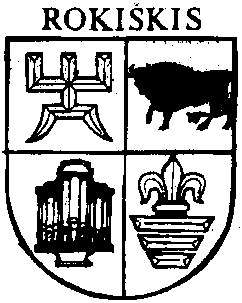 ROKIŠKIO RAJONO SAVIVALDYBĖS ADMINISTRACIJOSDIREKTORIUSĮ S A K Y M A SDĖL STATYBOS PROJEKTO PATVIRTINIMO2014 m. kovo 6 d. Nr. AV-189 RokiškisVadovaudamasis Lietuvos Respublikos statybos įstatymo 2 straipsnio 34 dalimi (Žin., 2010, Nr. 84-4401) ir Statybos techninio reglamento STR 1.05.06:2010 „Statinio projektavimas“ VII skyriaus 52 punktu,	t v i r t i n u statybos projektą „Bajorų buvusio darželio pastato II aukšto patalpų pagerinimo darbai“ Nr. SPV-14-001-PRA. Administracijos direktoriaus pavaduotojas,pavaduojantis administracijos direktorių			       Rimantas VelykisSimona Šulienė